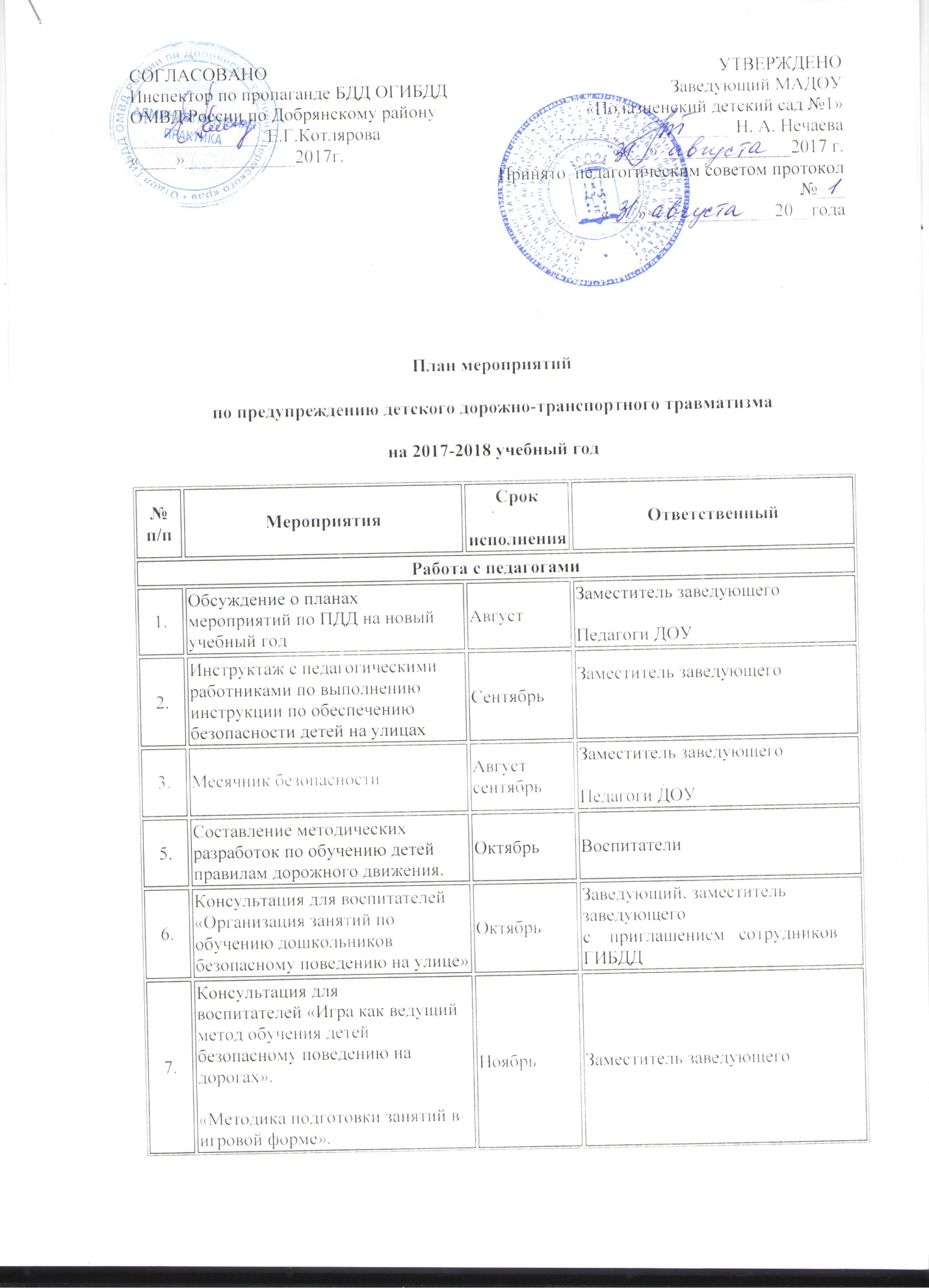 План мероприятийпо предупреждению детского дорожно-транспортного травматизмана 2017-2018 учебный годЗаместитель заведующего                                    Е.А.Белоглазова СОГЛАСОВАНОИнспектор по пропаганде БДД ОГИБДД ОМВДРоссии по Добрянскому району_______________Е.Г.Котлярова«____»____________2017г.УТВЕРЖДЕНОЗаведующий МАДОУ«Полазненский детский сад №1»                                                                                                                                                          ______________________ Н. А. Нечаева                                                                                                «___» ______________2017 г.Принято  педагогическим советом протокол №___«___»______________20__года№ п/пМероприятияСрокисполненияОтветственныйРабота с педагогамиРабота с педагогамиРабота с педагогамиРабота с педагогами1.Обсуждение о планах мероприятий по ПДД на новый учебный годАвгуст Заместитель заведующегоПедагоги ДОУ2.Инструктаж с педагогическими работниками по выполнению инструкции по обеспечению безопасности детей на улицахСентябрьЗаместитель заведующего3.Месячник безопасности Август сентябрь Заместитель заведующегоПедагоги ДОУ5.Составление методических разработок по обучению детей правилам дорожного движения.Октябрь Воспитатели6.Консультация для воспитателей «Организация занятий по обучению дошкольников безопасному поведению на улице»ОктябрьЗаведующий, заместитель заведующего с    приглашением   сотрудников ГИБДД7.Консультация для воспитателей «Игра как ведущий метод обучения детей безопасному поведению на дорогах».«Методика подготовки занятий в игровой форме».Ноябрь Заместитель заведующего  8 .  Консультация для воспитателей«Целевые прогулки как форма профилактики детского дорожно-транспортного травматизма»Декабрь Заведующий, заместитель заведующего9.    Круглый стол - анализ состояния работы по организации обучения детей ПДДВ течение годаЗаведующий, заместитель заведующего10.    Ведение накопительной папки по профилактике ДТТВ течение годазаместитель заведующего11.    Приобретение методической литературы по ПДДВ течение годаЗаведующий, заведующий хозяйством12.    В группах  обновление уголков по изучению правил дорожного движенияВоспитатели13.    Организация участия в муниципальных мероприятиях по предупреждению  детского дорожно-транспортного травматизма.В течение годаВоспитателиродители Работа с детьмиРабота с детьмиРабота с детьмиРабота с детьми1.Конкурс рисунков Операция «Внимание дети!»СентябрьВсе группы  2КВН «Юные пешеходы»ОктябрьВоспитатели подготовительных  к школе групп № 2 № 43.Ситуативная беседа «О значении красного, зеленого, желтого цветов для пешеходов»Ноябрь Воспитатели средней группы № 54.Игра «Улица нашего поселка»НоябрьВоспитатель старших  групп № 3 № 6 5.Развлекательная досуговая игра «Водители и пешеходы»НоябрьВоспитатель старших  групп № 3 № 6 6.Дидактическая игра «Транспорт»ДекабрьВоспитатель второй младшей группы №17.Литературный калейдоскоп «Красный, желтый, зеленый»ДекабрьВсе группы 8.Игра – викторина «Соблюдайте правила дорожного движенияФевральВоспитатели подготовительной к школе группы № 2 и №4Воспитатели старшей группы № 3 и № 69.Праздник на улице «Посвящение в юные инспектора движения»Апрель-майВсе группы  10.Выставка  детских рисунков «Зеленый огонек»В течение годаВсе группы Работа с родителямиРабота с родителямиРабота с родителямиРабота с родителями1Общая родительская встреча «Как знакомить детей с ПДД»ОктябрьЗаведующий, заместитель заведующего 2Круглый стол «Чтобы не случилось беды!- меры предупреждения детского травматизма выпуск информационных листов «Родители - пример для детей»Декабрь Воспитатели средней группы №53Выставка «ПДД - наши лучшие друзья»ФевральВоспитатели  подготовительной к школе группы №2 и №4 4Консультация «Светофория встречает гостей»АпрельВоспитатели  старшей группы № 3 и №65Папка-передвижка «Азбука для родителей»Воспитатели второй младшей группы №16Праздник на улице «Посвящение в юные инспектора движения»МайВсе группы 11.    Изготовление пособий по изучению правил дорожного движенияВ течение годаВсе группы 